CITY OF CREEDMOOR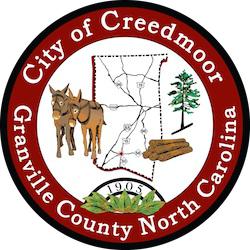 PLANNING BOARDPLANNING BOARD MEETINGSEPTEMBER 14, 20237:00 PMCALL TO ORDERRECOGNITION OF QUORUMAPPROVAL OF AGENDAAPPROVAL OF MINUTES Planning Board Meeting MinutesPUBLIC COMMENTOLD BUSINESSCZ-2023-02, Creedmoor Village (2nd Review)NEW BUSINESSREPORT ON RECENT DEPARTMENT ACTIVITY Community Development Department August Monthly ReportREPORTS FROM CHAIRPERSON AND MEMBERSADJOURN1